Аннотация к рабочей программе психолого-педагогического сопровождения обучающихся  1-4 классов (детей с ЗПР)Рабочая программа включает следующие разделы: Пояснительная записка.В разделе конкретизируются общие цели обучения с учётом специфики предмета.  Планируемые (личностные, метапредметные) результаты освоения коррекционно-развивающей программы.В результате освоения коррекционно-развивающей программы у учащегося предполагается формирование базовых учебных действий, позволяющих достигать метапредметных и личностных результатов. Содержание тем коррекционно-развивающего курса.Данный раздел включает в себя перечень и название разделов и тем курса.Тематическое планирование. В данном разделе указано необходимое количество часов на изучение темы или раздела. Календарно – тематическое планирование. В данном разделе перечислены разделы, темы и последовательность их изучения. 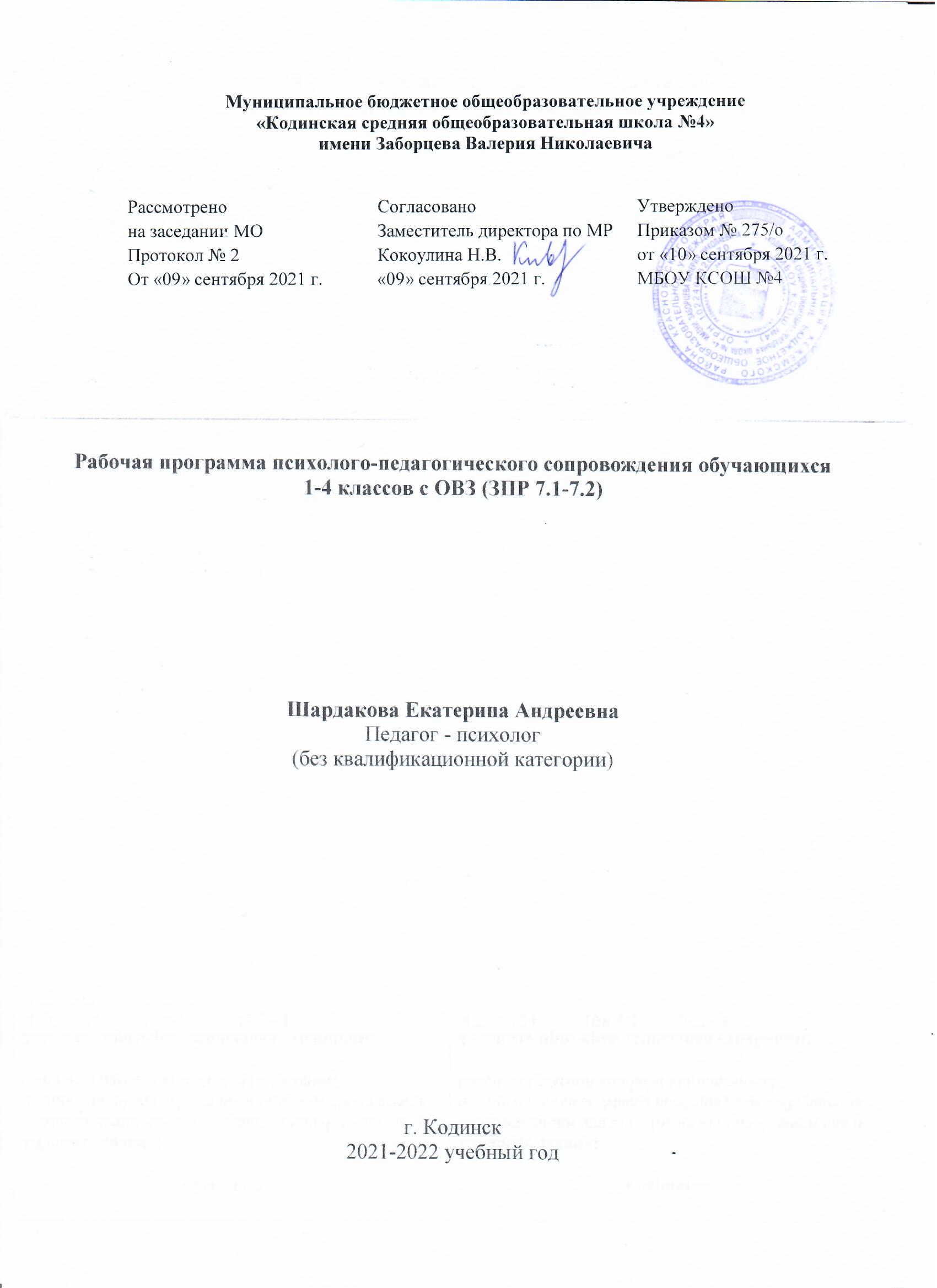 Пояснительная запискаРабочая программа психокоррекционных занятий разработана в соответствии с Федеральным государственным образовательным стандартом начального общего образования обучающихся с ОВЗ к результатам освоения Адаптированной основной общеобразовательной программы начального общего образования обучающихся с ЗПР и на основе методических рекомендаций и пособий по коррекционной работе.  - Федерального закона «Об образовании в Российской Федерации» от 29.12.2012 г. № 273-ФЗ.  Вступил в силу с 01.09.2013 г.- Приказ Министерства образования и науки РФ №1598 «Об утверждении федерального государственного образовательного стандарта основного общего образования обучающихся с ограниченными возможностями здоровья» от 19.12.2014г.;- Письмо Минобрнауки  №08-1786 «О рабочих  программах учебных предметов» от 28.10.2015 г.;- Постановления  Главного государственного санитарного врача РФ «Об утверждении СанПиН 2.4.2.3286-15 от 10.07. 2015 г. N 26 «Санитарно-эпидемиологические требования к условиям и организации обучения и воспитания в организациях, осуществляющих образовательную деятельность по адаптированным основным общеобразовательным программам для обучающихся с ОВЗ»;- Инструктивное письмо министерства образования и науки РФ от 16.02.2015г. №ВК-333/07 «Об организации работы по введению ФГОС образования обучающихся с ОВЗ»;- Методические рекомендации по формированию учебных планов для организации образовательного процесса детям с ограниченными возможностями здоровья в Красноярском крае от 04.09.2015 г. № 79-9151;- Устав МБОУ «КСОШ №4»;- Учебный план МБОУ «КСОШ №4» на 2021-2022 учебный год для обучающегося с ЗПР Вариант 7.1-7.2;Проблема помощи детям с задержкой психического развития (ЗПР) приобрела в последние годы особую актуальность. В последние десятилетия особенно остро обозначилась проблема существенного роста числа детей с нарушениями в психическом и соматическом развитии. Значительное место среди этих детей занимают именно дети с ЗПР, причем год от года наблюдается тенденция роста их численности. 			Задержка психического развития (ЗПР) - одна из наиболее распространенных форм психических нарушений. ЗПР - это особый тип психического развития ребенка, характеризующийся незрелостью отдельных психических и психомоторных функций или психики в целом, формирующийся под влиянием наследственных, социально-средовых и психологических факторов. Среди детей с ограниченными возможностями здоровья (ОВЗ) дети с задержкой психического развития (ЗПР) составляют самую многочисленную группу, характеризующуюся неоднородностью и полиморфизмом.		 В системе психологической помощи детям с задержкой психического развития на первое место ставят не дефект, а формирование и развитие целостной личности ребенка, способной направить свои усилия под руководством взрослых на компенсацию нарушений и реализацию своих потенциальных возможностей успешного вхождения в социальную среду.Программа коррекционно-развивающих занятий разработана на основе образовательной программы « Учись учиться» по авторскому учебно-методическому комплексу « Развивающие задания. Тесты, игры, упражнения»,  автором - составителем которого является  Языканова Е.В педагог-психолог высшей квалификационной категории и по результатам диагностики познавательной и эмоционально-волевой сферы обучающихся, в соответствии с нормативно-правовыми документами, а также в соответствии с психологическими заключениями и рекомендациями ПМПК. Цель:  Создание эмоционально-комфортной образовательной среды для успешного формирования и развития учебных, социальных и познавательных навыков учащихся.Задачи:1. Развитие у детей когнитивных умений и способностей, необходимых для успешного обучения в начальной школе.2. Формирование устойчивой учебной мотивации на фоне позитивной Я-концепции детей, устойчивой самооценки и низкого уровня школьной тревожности.3. Развитие у детей социальных и коммуникативных умений, необходимых для установления межличностных отношений со сверстниками и соответствующих ролевых отношений с педагогами.Курс включает в себя следующие направления:-формирование общеинтеллектуальных умений (операции анализа, сравнения, обобщения, выделение существенных признаков и закономерностей, гибкость мыслительных процессов);-развитие внимания (устойчивость, концентрация, расширение объёма, переключение, самоконтроль и т.д.);-развитие памяти (расширение объёма, формирования навыков запоминания, устойчивости, развитие смысловой памяти);-развитие пространственного восприятия и сенсомоторной координации;-формирование учебной мотивации;-развитие личностной сферы.Содержание, форма организации занятий (групповая, индивидуальная).  Продолжительность занятий в рамках конкретного курса определяется мерой практической актуальности для обучающихся класса. Психокоррекционные занятия позволяют повысить интерес и мотивацию к учению, обеспечивают условия для социального и личностного развития, способствуют профилактике школьной дезадаптации и отклонений в формировании личности, помогают лучшему усвоению учебной информации. Психокоррекционные занятия  включают в себя диагностику и развитие познавательной сферы и целенаправленное формирование высших психических функций (формирование учебной мотивации; занятия, направленные на активизацию сенсорно-перцептивной, мнемической и мыслительной деятельности, развития пространственно-временных представлений, межполушарных взаимодействий); -диагностика и развитие эмоционально - личностной сферы и коррекция ее недостатков (гармонизация психоэмоционального состояния, формирование позитивного отношения к своему «Я», повышение уверенности в себе, развитие самостоятельности, формирование навыков самоконтроля, создание ситуации успешной деятельности); -диагностика и развитие коммуникативной сферы и социальная интеграции (развитие способности к эмпатии, сопереживанию); формирование продуктивных видов взаимодействия с окружающими (в семье, классе), повышение социального статуса обучающегося в коллективе, формирование и развитие навыков социального поведения (формирование правил и норм поведения в группе, адекватное понимание социальных ролей в значимых ситуациях); -формирование произвольной регуляции деятельности и поведения (развитие произвольной регуляции деятельности и поведения, формирование способности к планированию и контролю). Планируемые результаты Достижение планируемых результатов образования обучающихся с ЗПР предполагает, что коррекционно-развивающие занятия, будут способствовать уменьшению различных дезадаптирующих проявлений и, соответственно, детских трудностей. Важнейшей задачей психокоррекционных занятий остается преодоление недостатков системы произвольной регуляции, повышение познавательной активности и общего уровня сформированности познавательной деятельности. Результаты формирования сферы жизненной компетенции проявляются в последовательном улучшении перечисленных ниже умений. Развитие адекватных представлений о собственных возможностях проявляется в умениях: - различать ситуации, в которых необходима посторонняя помощь для её разрешения, с ситуациями, в которых решение можно найти самому; - обратиться к взрослому при затруднениях, сформулировать запрос о специальной помощи; - использовать помощь взрослого для разрешения затруднения, давать адекватную обратную связь: понимаю или не понимаю; - оценить успешность своей деятельности, адекватность поведения, объективную сложность задания и дать аналогичную оценку возможностям одноклассника. Овладение социально-бытовыми умениями, используемыми в повседневной жизни проявляется: – в участии в повседневной жизни класса, принятии на себя обязанностей наряду с другими детьми; - в умении ориентироваться в пространстве школы и просить помощи в случае затруднений, ориентироваться в расписании занятий; - в умении включаться в разнообразные повседневные школьные дела, принимать посильное участие, брать на себя ответственность; - в стремлении участвовать в подготовке и проведении праздников дома и в школе. Овладение навыками коммуникации и принятыми ритуалами социального взаимодействия проявляется: - в расширении знаний правил коммуникации; - в расширении и обогащении опыта коммуникации ребёнка в ближнем и дальнем окружении, расширении круга ситуаций, в которых обучающийся может использовать коммуникацию как средство достижения цели; - в умении решать актуальные школьные и житейские задачи, используя коммуникацию как средство достижения цели (вербальную, невербальную); – в умении начать и поддержать разговор, задать вопрос, выразить свои намерения, просьбу, пожелание, опасения, завершить разговор; - в умении корректно выразить отказ и недовольство, благодарность, сочувствие и т.д.; - в умении получать и уточнять информацию от собеседника; – в освоении культурных форм выражения своих чувств. Способность к осмыслению и дифференциации картины мира, ее пространственно-временной организации проявляется: - в расширении представлений о целостной и подробной картине мира, упорядоченной в пространстве и времени, адекватных возрасту ребёнка; - в умении накапливать личные впечатления, связанные с явлениями окружающего мира; - в развитии любознательности, наблюдательности, способности замечать новое, задавать вопросы; - в развитии активности во взаимодействии с миром, понимании собственной результативности; - в умении передать свои впечатления, соображения, умозаключения так, чтобы быть понятым другим человеком; - в умении принимать и включать в свой личный опыт жизненный опыт других людей; - в способности взаимодействовать с другими людьми, умении делиться своими воспоминаниями, впечатлениями и планами. Способность к осмыслению социального окружения, своего места в нем, принятие соответствующих возрасту ценностей и социальных ролей проявляется: - в знании правил поведения в разных социальных ситуациях с людьми разного статуса, с близкими в семье; с учителями и учениками в школе; со знакомыми и незнакомыми людьми; - в освоении необходимых социальных ритуалов, умении адекватно использовать принятые социальные ритуалы, умении вступить в контакт и общаться в соответствии с возрастом, близостью и социальным статусом собеседника, умении корректно привлечь к себе внимание, отстраниться от нежелательного контакта, выразить свои чувства, отказ, недовольство, благодарность, сочувствие, намерение, просьбу, опасение и другие. - в освоении возможностей и допустимых границ социальных контактов, выработки адекватной дистанции в зависимости от ситуации общения; - в умении проявлять инициативу, корректно устанавливать и ограничивать контакт; - в умении не быть назойливым в своих просьбах и требованиях, быть благодарным за проявление внимания и оказание помощи; - в умении применять формы выражения своих чувств соответственно ситуации социального контакта; - в выражении своих чувств соответственно ситуации социального контакта. Успешность освоения программы «Психокоррекционных занятий» в области адаптации обучающегося к школьным требованиям: • позитивное отношение к посещению школы; • соблюдение школьной дисциплины; • ориентировка в пространстве класса и школьном здании; • социально-нормативное обращение к педагогу; • социально-нормативное поведение в общественных местах школы; • формирование школьной мотивации. В области развития произвольной регуляции деятельности и поведения: -формирование осознания необходимости прилагать усилия для полноценного выполнения заданий; • формирование дифференцированной самооценки (постарался-не постарался, справился - не справился); • формирование умения составлять программу действий (возможно совместно со взрослым); • формирование умения соотносить полученный результат с образцом, исправляя замеченные недочеты (у соседа, у себя); • формирование способности задерживать непосредственные импульсивные реакции, действовать в плане заданного, не отвлекаясь на посторонние раздражители; • способность правильно выполнять задание (с соблюдением инструкции, удерживая план деятельности); • способность относительно объективно оценивать достигнутый результат деятельности; • способность давать словесный отчет о проделанной работе; • формирование способности к переносу полученных навыков на реальную учебную деятельность. В области коррекции недостатков развития познавательной сферы и формирования высших психических функций: • совершенствование мотивационно-целевой основы учебно-познавательной деятельности; • улучшение качества понимания инструкции (с уточнением, но без наглядного показа), возможность осуществлять последовательные действия на основе словесной инструкции (графический диктант); • способность ориентироваться в пространстве, используя графический план и ориентиры, понимать словесные обозначения пространства; • способность ориентироваться во времени суток, понимать протяженность недели, месяца, года; • возможность концентрации и произвольного удержания внимания; • способность воспроизводить требуемое пространственное соотношение частей объекта (геометрические мозаики, графические планы, зарисовывание наглядно представленного объекта и т.п.); • способность к выделению функционально-значимых частей объектов, установлению закономерностей на наглядно представленном материале; • возможность приходить к простому умозаключению и обосновывать его; • возможность понимания символических обозначений; • способность к вербализации своих действий; • способность осознавать свои затруднения, обращаясь за помощью; • способность решать учебно-познавательные задачи в образном или частично в умственном плане. В области развития эмоционально-личностной сферы и коррекции ее недостатков: • уменьшение количества (выраженности) нежелательных аффективных реакций; • улучшение эмоционального состояния, определяемого по показателям активности, проявлений познавательного интереса, качественных характеристик контакта и аффективного компонента продуктивности; • снижение степени эмоциональной напряженности; • отдельные проявления попыток регулировать свое эмоциональное состояние. В области развития коммуникативной сферы и социальной интеграции: • способность обращать внимание на внешний вид, настроение, успехи одноклассников; • уменьшение проявлений эгоцентризма и количества конфликтных ситуаций; • снижение количества проявлений агрессивного поведения, в т.ч. вербальной агрессии; • формирование умения дифференцировать ситуации личностного и делового общения; • овладение формулами речевого этикета; • снижение проявлений тревожности и враждебности по отношению к сверстникам и педагогам; • повышение и стабилизация социометрического статуса ребенка. Занятия проходят два раза в неделю, за год 68 занятий. Программа рассчитана на младших школьников, и, соответственно, продолжительность обучения занимает 4 года.Содержание тем учебного предметаПрограмма коррекционной работы на ступени начального общего образования обучающихся с ЗПР включает в себя взаимосвязанные направления, отражающие ее основное содержание:Программа коррекционной работы в школе включает в себя взаимосвязанные направления, отражающие еѐ основное содержание:1.Диагностическое направление - психолого-педагогическая диагностика, направленная на выявление индивидуальных особенностей ребенка. Диагностический блок включает известные методики (коррекционно-диагностического комплекса) выявления уровня психического развития детей младшего школьного возраста:1.Л.А. ЯсюковаОпределение готовности к школе. Прогноз и профилактика проблем обучения в начальной школе. (Часть I)диагностика речевого развития,понятийно-интуитивноепонятийно-логическое мышление, понятийно-речевое мыщление,понятийно-образное мышление,абстрактное мышление.2.Тулуз - ПьеронТест Тулуз - Пьеронадиагностика скорости переработки информации3.М. ЛюшерЦветовой тест Люшерадиагностика настроения4.БендерГештальт- тест Бендердиагностика зрительно-моторной координации5.РавенПрогрессивные матрицы Равенадиагностика визуального мышления6.Р.Тэммл, М. Дорки, Ф. АменТест тревожности диагностика тревожности1 этап – Первичная диагностика. Перед поступлением в школу с ребенком проводится собеседование с целью выявления уровня его психического и физического развития, индивидуальных особенностей поведения. Диагностические данные будущего первоклассника фиксируются в протоколе.2  этап – Мониторинг динамики развития. Динамика развития ребенка прослеживается в течение учебного года по 3 направлениям:Развитие психических процессов;Развитие эмоционально-волевой сферы;Индивидуальные особенности.В начале и в середине года показатели динамики развития выявляются на основе диагностических данных, наблюдения за ребенком в процессе проведения занятий педагогом-психологом, в конце года – в процессе проведения индивидуального диагностического обследования.Коррекционно-развивающая работа включает:							 Занятия направлены на развитие и коррекцию познавательных процессов, эмоционально-волевой сферы, снятия эмоционального напряжения, формирование и развитие УУД, развитие психических процессов.																		 Консультативная работа включает:									 -выработку совместных обоснованных рекомендаций по основным направлениям работы с обучающимися с ОВЗ, единых для всех участников образовательных отношений; 														-консультирование специалистами педагогов по выбору индивидуально ориентированных методов и приёмов работы с обучающимися с ОВЗ;					 -консультативную помощь семье в вопросах выбора стратегии воспитания и приёмов коррекционного обучения ребёнка с ОВЗ;							Тематическое планирование 1 класс  	Предлагаемые в 1 классе задания направлены на создание положительной мотивации, на формирование познавательного интереса к предметам и к знаниям вообще. Эта задача достигается с помощью специально построенной системы заданий, которые помогают преодолеть неустойчивость внимания шестилеток, непроизвольность процесса зрительного и слухового запоминания и ведут к развитию мыслительной деятельности.В силу возрастных особенностей первоклассников им предлагаются в основном те задания, выполнение которых предполагает использование практических действий.  Так же занятия предполагают работу в рабочих тетрадях.В соответствии с выделенными особенностями детей с ЗПР психокоррекционная работа в 1 классе может быть конкретизирована и обозначена следующими разделами: Раздел 1. Комплексное обследование детей. Определение первичного уровня развития. Исследование общей осведомлённости и кругозора учащихся. Исследование мелкой и крупной моторики рук. Динамическая, статическая координация. Ловкость и точность движений.Исследование сенсорных процессов. Исследование восприятия (форма, цвет, размер, материал, пространство и время). Представления о внешних свойствах предметов. Эмоции. Раздел 2. Адаптация первоклассников. Принятие социальной роли школьника, ознакомление со школьными правилами. Раздел 3. Развитие крупной и мелкой моторики, графомоторных навыков.Крупная моторика. Общеразвивающие подвижные игры. Целенаправленность выполнения действий и движений по инструкции педагога (броски в цель, ходьба по "дорожке следов"). Развитие точности движений. Развитие умения контролировать сменяемость действий. Развитие ловкости движений. Развитие устойчивости. Развитие слуховой и тактильной координации. Мелкая моторика. Развитие координации движений кисти рук и пальцев. Пальчиковая гимнастика. Изучение штриховальных линий. Развитие координации движений руки и глаза (нанизывание бус, завязывание узелков). Рисование, штриховка, обводка, по трафарету. Соединение линий по точкам. Контурная аппликация из пластилина и кусочков цветной бумаги. Развитие моторной координации. Упражнения с массажными мячами. Раздел 4. Коррекция сенсорных процессов: Восприятие формы, величины, цвета; конструирование предметов. Зрительное ислуховое восприятие. Формирование сенсорных эталонов плоскостных геометрических фигур (круг, квадрат, прямоугольник, треугольник) в процессе выполнения упражнений. Назначение основных форм. Описание предметов. Живое - неживое. Выделение признака формы; Сопоставление размеров двух предметов, контрастных по высоте, длине, ширине, толщине. Различение и выделение основных цветов (красный, желтый, зеленый, синий, черный, белый).Составление целого из частей на разрезном наглядном материале. Восприятие пространства. Ориентировка на собственном теле: дифференциация правой (левой) руки (ноги), правой (левой) части тела. Определение расположения предметов в пространстве (справа - слева, выше - ниже и др.). Движение в заданном направлении в пространстве (вперед, назад, т.д.). Ориентировка в помещении по инструкции педагога. Ориентировка в линейном ряду (порядок следования). Пространственная ориентировка на листе бумаги (центр, верх, низ, правая (левая) сторона); расположение геометрических фигур по речевой инструкции, перемещение их на плоскости листа. Составление на листе бумаги комбинаций из полосок, геометрических фигур. Восприятие времени. Изучение временных показателей: времён года, дней недели. Последовательность событий. Раньше - позже. Тактильно-двигательное восприятие. Определение на ощупь предметов. Определение на ощупь величины предметов из разного материала. Восприятие эмоций человека. Знакомство с эмоциональным миром человека. Радость. Страх/испуг. Грусть/печаль. Гнев. Спокойствие. Злость. Удивление. Раздел 5. Развитие познавательной сферы и целенаправленное формирование высших психических функций. Активизация познавательной деятельности. Раздел 6. Формирование произвольной регуляции деятельности и поведения. Развитие и коррекция произвольной регуляции деятельности и поведения. Раздел 7. Развитие коммуникативной сферы и социальная интеграция. Развитие способности к взаимодействию с одноклассниками, семьей и педагогами. Коррекция неэффективных моделей поведения ребенка в социуме. Раздел 8. Развитие эмоционально-личностной сферы и коррекция ее недостатков. Формирование интереса к себе и позитивного самоотношения, коррекция самооценки. Раздел 9. Итоговая диагностика. Оценка динамики состояния высших психических функций. Календарно тематическое планирование для учащихся 1 классов2 класс Методы и приёмы организации учебной деятельности второклассников в большей степени, чем первоклассников, ориентированы на усиление самостоятельной  практической и умственной деятельности, на развитие навыков контроля и самоконтроля, а также познавательной активности детей.    Большое внимание, как и в первом классе, уделяется проверке  самостоятельно выполненных заданий, их корректировке, объяснению причин допущенных ошибок, обсуждению различных способов поиска и выполнения того или иного задания. Так же занятия предполагают работу в рабочих тетрадях.Раздел 1. Вводное занятие. Психодиагностические упражнения, создание положительной мотивации на занятия, знакомство. Раздел 2.Диагностический блок. Диагностика уровня произвольности внимания, трудоспособности, продуктивности, памяти, умения работать по инструкции, эмоционально-волевой сферы. Раздел 3. Развитие и коррекция сенсорной сферы. Развитие зрительного восприятия (сенсорные эталоны, зрительный анализ, тонкость и дифференцированность восприятия); развитие слухового восприятия (ритмизация, дифференциация, соотнесение); развитие тактильного восприятия; развитие кинестетических ощущений. Раздел 4. Развитие двигательной сферы. Развитие мелкой и крупной моторики, общей двигательной координации; динамическая организация двигательного акта (развития умения организации и контроля простейших двигательных программ). Раздел 5. Формирование пространственно-временных отношений. Формирование собственно пространственных и квазипространственных представлений (умение ориентироваться в собственном теле, умения ориентироваться на плоскости, умения ориентироваться во внешнем пространстве улицы, поселка, формирование пространственных представлений в речи, формирование умения понимать пространственные и временные логико-грамматические конструкции.) Раздел 6. Развитие когнитивной сферы. Формирование мнестических процессов и приемов мнестической деятельности; формирование приемов умственной деятельности, развитие интеллектуальной сферы. Раздел 7. Формирование школьной мотивации и профилактика школьной дезадаптации. Формирование функции программирования и контроля собственной деятельности. Раздел 8. Развитие эмоционально-личностных качеств. Развитие эмоциональной стабильности в отношениях со сверстниками. Итоговая диагностика. Определение динамики психического развития. Календарно- тематическое планирование учащихся 2 классов3 класс     В  З-м классе, продолжая и углубляя общие линии этого направления, заложенные в первых двух классах, имеет и свои особенности.  Одна из таких особенностей - смещение акцента на усиление роли логически-поисковых заданий и логических задачдля развития мышления учащихся. Это, конечно, не означает отсутствия материала для целенаправленного развития других познавательных процессов, но удельный вес заданий на развитие мышления заметно возрастает, а сами задания становятся более  разнообразными как по содержанию, так и по форме их представления.     Методы и приёмы организации деятельности третьеклассников в большей степени, чем ранее, ориентированы на увеличение объема самостоятельной умственной деятельности, на развитие навыков контроля и самоконтроля, на развитие познавательной активности детей.Раздел 1. Профилактика школьной дезадаптации, развитии коммуникативных способностей. Профилактика школьной дезадаптации, снятие нервно-психического напряжения, сплочение детского коллектива.Раздел 2. Развитие произвольного внимания и поведения. Развитие и коррекция функции внимания, обучение навыкам произвольного внимания и контроля над поведениемРаздел 3. Развитие мнестических способностей. Развитие разных видов и модальностей памяти, обучение способам запоминания, формирование произвольности запоминания. Раздел 4. Развитие мыслительных процессов и зрительно-моторной координации. Развитие основных мыслительных операций (анализ, синтез, абстрагирование). Развитие логического и понятийного мышления. Раздел 5. Развитие двигательной сферы. Развитие мелкой моторики и общей двигательной координации. Динамическая организация двигательного акта. Раздел 6. Формирование пространственно-временных отношений. Формирование пространственных и квазипространственных отношений.Раздел 7. Развитие и коррекция эмоциональной сферы. Знакомство с чувствами и эмоциями. Развитие умения правильно выражать свои чувства и эмоции социально приемлемым способом.Раздел 8. Развитие творчески способностей, воображении. Развитие воображения учащихся. Стимулирование креативных возможностей детей. Раздел 9. Развитие эмоционально-личностных качеств. Развитие эмоциональной стабильности. Коррекция эмоционально-волевых нарушений у детей. Раздел 10. Обобщающие занятия, итоговая диагностика. Определение динамики развития детей. Календарно-тематическое планирование для учащихся 3 классов4 класс Занятия в 4 классе продолжают развивать и тренировать основные психические механизмы, лежащие в основе познавательных способностей детей. Но так как учащиеся занимаются по этому курсу четвёртый год, все больше внимания теперь уделяется логически-поисковым, частично-поисковым задачам. Большое внимание уделяется решению нестандартных задач. Решение нестандартных задач формирует познавательную активность, мыслительные и исследовательские умения, привычку вдумываться в слово. Большинство задач не имеет однозначного решения. Это способствует развитию гибкости, оригинальности и широты мышления , то есть развитию творческих способностей. Так же занятия предполагают работу в рабочих тетрадяхРаздел 1. Групповые игры, принятие правил групповой работы, создание атмосферы эмоционального комфорта. Раздел 2. Восприятие. Пространственные представления Развитие различных видов восприятия (пространственных, осязательных, временных), развитие глазомера и зрительной моторной координации. Раздел 3. . Развитие памяти Развитие различных видов памяти: слуховой, зрительной, моторной, опосредованной и проч. Овладение приемами осмысленного запоминания; развитие смысловой вербальной памяти. Раздел 4 Развитие воображения Развитие видов воображения: активация свойств воображения. Раздел 5. Развитие внимания Развитие произвольного внимания. Развитие устойчивости и концентрации внимания. Раздел 6. Развитие мыслительных функций Развитие наглядно-образного мышления; формирование вербально - понятийного аппарата; Развитие сложных форм мышления (логического мышления): абстрагирование, установление закономерностей. Развитие словесно – логического мышления. Построение умозаключения по аналогии. Раздел 7. Развитие произвольности и волевой регуляции. Формирование навыков построения внутреннего плана действий, овладение приемами самоконтроля и саморегуляции. Активация способностей к преодолению гиперактивности, расторможенности, неуправляемости; развитие рефлексивной деятельности. Раздел 8. Развитие эмоционально-волевой сферы. Развитие эмоциональной сферы. Формирование рефлексии личностных качеств. Развитие самооценки, умений принять себя; развитие умений дифференциации чувств. Рефлексия собственных чувств (Я - это Я), развитие умения различать виды поведения и умения работать в команде. Раздел 9. Развитие личностно-мотивационной сферы. Коррекция мотивационной сферы (потребности, интересы, стремления, цели, влечения,мотивационные установки и т. д.) Раздел 10. Итоговая диагностика. Подведение итогов, определение динамики развития детей.Календарно-тематическое планирование для учащихся 4 классовМетодическая литература - Глазунов, Д.А. Психология. 1 класс. Развивающие занятия. Методическое пособие с электронным приложением/авт.-сост. Д.А. Глазунов.- 2-е изд.,стереотипн.-М.: Планета, 2011.-240 с.-(Школьный психолог).- Глазунов, Д.А.Психология. 2 класс. Развивающие занятия. Методическое пособие с электронным приложением/авт.-сост. Д.А. Глазунов.- 2-е изд.,стереотипн.-М.: Планета, 2013.-240 с.-(Школьный психолог).-  Глазунов, Д.А.Психология. 3 класс. Развивающие занятия. Методическое пособие с электронным приложением/авт.-сост. Д.А. Глазунов.- М.: Издательство «Глобус»,2010. – 190 с. -(Школьный психолог).- Языканова, Е.В.Развивающие задания: тесты, игры, упражнения: 1 класс/ сост. Е.В. Языканова.-8-е изд.,перераб. и доп.- М.: издательство «Экзамен»,2013.-79 с. (Серия « Учебно-методический комплекс»)-  Языканова, Е.В.Развивающие задания: тесты, игры, упражнения: 2 класс/ сост. Е.В.  Языканова.- М.: Издательство « Экзамен»,2012.- 6-е изд.,стереотип.-109 с.( Серия « Учебно-методический комплекс»)-  Языканова, Е.В.Развивающие задания: тесты, игры, упражнения: 3 класс/ сост. Е.В. Языканова.-7-е изд.,перераб. и доп.- М.: Издательство «Экзамен»,2013.-125 с. (Серия « Учебно-методический комплекс»)- Языканова, Е.В.Развивающие задания: тесты, игры, упражнения: 4 класс/ сост. Е.В. Языканова.- 4-е изд.,стереотип.- М.: издательство « Экзамен»,2012.-126 с.( Серия « Учебно-методический комплекс»)- Лубовский В.И. Развитие словесной регуляции действий у детей. - М., 2000. - Диагностика и коррекция задержки психического развития у детей: Пособие для учителей и специалистов коррекцией -норазвивающего обучения / Под ред. С.Г. Шевченко. — М.: АРКТИ, 2001. Направление:Количество часовКоличество часовКоличество часовКоличество часовНаправление:1кл2кл3кл4клДиагностическое4323Коррекционно-развивающее62656665Консультативное№датаСодержание занятиячасы 12.09Знакомство.Пояснение целей и задач занятий. Диагностика.127.09Наш класс, наша учительница. Диагностика.139.09Наша школа 1414.09Игровой практикум 1516.09Тренировка зрительной памяти.Совершенствование мыслительных операций. Развитие внимательности, наблюдательности.Развитие произвольности восприятия и внимания.1621.09Развитие логического мышления.Обучение поиску закономерностей.Развитие аналитических способностей и способности рассуждать.Развитие произвольности восприятия.1723.09Совершенствование воображения.Развитие наглядно-образного мышления.Развитие произвольности восприятия.1828.09Развитие точности движений. Развитие умения контролировать сменяемость действий. Развитие ловкости движений, умения контролировать сменяемость действий 1930.09Развитие быстроты движений, умения контролировать сменяемость действий. 1105.10Развитие слуховой и тактильной координации 1117.10Тренировка слуховой памяти.Совершенствование мыслительных операций.Развитие произвольности внимания и восприятия.11212.10Тренировка зрительной памяти.Совершенствование мыслительных операций.Развитие произвольности внимания и восприятия.11314.10Развитие логического мышления.Обучение поиску закономерностей.Развитие аналитических способностей. и способности рассуждать.Развитие произвольности внимания.11419.10Совершенствование воображения.Развитие наглядно-образного мышления.11521.10Развитие быстроты реакции.Совершенствование мыслительных операций.1162.11Развитие концентрации внимания.Развитие пространственного восприятия и сенсомоторной координации.Развитие воображения.1174.11Тренировка внимания.Тренировка слуховой памяти.Совершенствование мыслительных операций.Развитие произвольности внимания.Развитие воображения.1189.11Совершенствование воображения.Развитие наглядно-образного мышления.Зрительный анализ.Развитие произвольности восприятия.11911.11Развитие быстроты реакции.Развитие произвольности восприятия и запоминания.Совершенствование мыслительных операций.Развитие воображения.12016.11Развитие концентрации внимания.Развитие пространственного восприятия и сенсомоторной координации.Развитие логического запоминания.12118.11Тренировка внимания.Совершенствование мыслительных операций.Развитие аналитических способностей и способности рассуждать.12223.11Тренировка слуховой памяти.Совершенствование мыслительных операций.Развитие произвольности восприятия.12325.11Тренировка зрительной памяти.Совершенствование мыслительных операций.Развитие произвольности внимания.Развитие моторики.12430.11Назначение предметов. Школьные предметы и принадлежности. 1252.12Количество. Столько же. Больше, меньше на… Настольные игры с фишками. Игротренинг "Что возьмём в школу" 1267.12Параметры предмета. Размер. Высота. Большой - маленький. Противоположности 1279.12Простая форма. Конструирование с опорой на образец. Психотренинг "Мир вокруг нас". 12814.12Развитие быстроты реакции.Совершенствование мыслительных операций.Развитие произвольности запоминания.Развитие концентрации внимания.12916.12Развитие концентрации внимания.Развитие пространственного восприятия и сенсомоторной координации.Развитие произвольности запоминания и мышления.13021.12Тренировка внимания.Совершенствование мыслительных операций.Развитие аналитических способностей и способности рассуждать.Развитие произвольности восприятия.Развитие моторики.13123.12Тренировка слуховой памяти.Совершенствование мыслительных операций.Развитие произвольности восприятия и внимания.Развитие моторики.13228.12Мы такие разные. 13311.01Играем, чтобы подружиться. 13413.01Почему люди ссорятся 13518.01Дети и взрослые. 13620.01Будь внимателен (нужна помощь). 13725.01Что один не сделает-сделаем вместе. 13827.01Каким я был маленьким. 1391.02Моя семья 1403.02Самопрезентация 1418.02Лесенка самооценки. 14210.02Я и другие. 14315.02Развитие концентрации внимания.Развитие пространственного восприятия и сенсомоторной координации.Развитие навыков саморегуляции.Развитие произвольности восприятия .Зрительный анализ.14417.02Тренировка внимания.Совершенствование мыслительных операций.Развитие аналитических способностей и способности рассуждать.Развитие воображения.14522.02Тренировка слуховой памяти.Совершенствование мыслительных операций.Развитие произвольности восприятия и внимания.1461.03Развитие быстроты реакции.Совершенствование мыслительных операций.Развитие произвольности и воображения.1473.03Развитие концентрации внимания.Развитие пространственного восприятия и сенсомоторной координации.1488.03Тренировка внимания.Совершенствование мыслительных операций.Развитие аналитических способностей и способности рассуждать.Развитие произвольности восприятия.14910.03Составляем целое из частей. Классифицируем по форме. 15015.03Выделение признаков формы. Классификация предметов (круглые, треугольные, квадратные). "Мир вокруг нас". 15117.03Цвета предметов. Различение основных цветов. АРТ-Тренинг "Путешествие в страну цвета". Белый цвет. Тренинг "Снежное королевство". Конструирование снежков из бумаги. 15222.03Синий цвет. АРТ-тренинг "Морское путешествие гномов". Лепка на картоне «Волны» 15324.03Зелёный цвет. АРТ-Тренинг "Лесное царство". Аппликация «Елочка» 1545.04Жёлтый цвет. АРТ-Тренинг "Солнечные зайчики". Рисование ватными палочками. 1557.04Красный цвет. АРТ-Тренинг "Красная шапочка". Лепка клубнички. 15612.04Черный цвет. АРТ-Тренинг "Гномики в стране ночи". Рисунок из кляксы. 15714.04АРТ-тренинг "Цветная сказка". 15819.04Тренировка зрительной памяти.Развитие произвольности внимания.Совершенствование мыслительных операций.15921.04Развитие логического мышления.Обучение поиску закономерностей.Развитие аналитических способностей и способности рассуждать.Развитие произвольности запоминания.Развитие концентрации внимания.16026.04Развитие помехоусточивости внимания16128.04Произвольное длительное удержание внимания (запутанные линии, корректурная проба - буквенный вариант). 1623.05Развитие концентрации и устойчивости произвольного внимания1635.05Развитие произвольности и свойств внимания с помощью психотехнических, нейропсихологических приемов и кинезиологических упражнений 16410.05Самостоятельное выполнение задания с учетом заданных условий.16512.05Развитие логического мышления.Обучение поиску закономерностей.Развитие аналитических способностей и способности рассуждать.Развитие произвольности восприятия.Развитие  моторики.16617.05Развитие наглядно-образного мышления.Развитие концентрации внимания.Развитие произвольности внимания.16719.05Диагностика 16824.05Диагностика1№датаСодержание занятияЧасы13.09Обсуждение планов на будущее.Постановка целей и задач на учебный год.Диагностика128.09Диагностика  1310.09Формирование приемов учебной деятельности (действовать по образцу, следовать указаниям, работать по алгоритму.Формирование навыков построения внутреннего плана действий; Тренировка объема, концентрации внимания, умения действовать по инструкции. 1415.09Развитие концентрации внимания.Развитие пространственного восприятия и сенсомоторной координации. Формирование внутреннего плана действий.Развитие мышления.1517.09Развитие быстроты реакции.Совершенствование мыслительных операций.Развитие внимания.Развитие воображения.1622.09Совершенствование воображения.Развитие наглядно-образного мышления.Развитие внимания1724.09Развитие зрительного восприятия 1829.09Развитие слуховое восприятие и слухо-моторной координации 191.10Развитие осязательного восприятия1106.10Развитие межанализаторных систем, их взаимодействия. 1118.10Тренировка внимания.Совершенствование мыслительных операций.Развитие аналитических способностей и способности рассуждать.11213.10Тренировка слуховой памяти.Совершенствование мыслительных операций.11315.10Тренировка зрительной памяти.Совершенствование мыслительных операций.Развитие воображения.11420.10Развитие логического мышления.Обучение поиску закономерностей.Развитие аналитических способностей и способности рассуждать.11522.10Совершенствование воображения.Развитие наглядно-образного мышления.Развитие воображения.1163.11Развитие быстроты реакции.Совершенствование мыслительных операций.Развитие внимания.Развитие воображения.1175.11Развитие концентрации внимания.Развитие пространственного восприятия и сенсомоторной координации.11810.11Тренировка внимания.Совершенствование мыслительных операций.Развитие аналитических способностей и способности рассуждать.Развитие воображения.11912.11Тренировка слуховой памяти.Совершенствование мыслительных операций.Развитие воображения.12017.11Тренировка зрительной памяти.Совершенствование мыслительных операций.Развитие внимания.Развитие воображения.12119.11Развитие логического мышления.Обучение поиску закономерностей.Развитие аналитических способностей и способности рассуждать.Развитие восприятия и внимания.12224.11Совершенствование воображения.Развитие наглядно-образного мышления.Развитие внимания.12326.11Развитие быстроты реакции.Совершенствование мыслительных операций.Развитие внимания.Развитие воображения.1241.12Развитие концентрации внимания.Развитие пространственного восприятия и сенсомоторной координации. Формирование внутреннего плана действий.Развитие мышления.1253.12Тренировка внимания.Тренировка слуховой памяти.Совершенствование мыслительных операций.Развитие восприятия.1268.12Тренировка зрительной памяти.Совершенствование мыслительных операций.Развитие восприятия.12710.12Развитие логического мышления.Обучение поиску закономерностей.Развитие аналитических способностей и способности рассуждать.Развитие внимания.12815.12Совершенствование воображения.Развитие наглядно-образного мышления.Развитие внимания.Развитие восприятия.12917.12Развитие быстроты реакции.Совершенствование мыслительных операций.13022.12Развитие концентрации внимания.Развитие пространственного восприятия и сенсомоторной координации. Формирование внутреннего плана действий.13124.12Тренировка внимания.Совершенствование мыслительных операций.Развитие аналитических способностей и способности рассуждать.Развитие воображения.13229.12Тренировка слуховой памяти.Совершенствование мыслительных операций.Развитие воображения и памяти.13312.01Тренировка зрительной памяти.Совершенствование мыслительных операций.Развитие внимания.13414.01Развитие логического мышления.Обучение поиску закономерностей.Развитие аналитических способностей и способности рассуждать.Развитие памяти.Развитие внимания.13519.01Совершенствование воображения.Развитие наглядно-образного мышления. Развитие памяти .Развитие внимания.13621.01Развитие быстроты реакции.Совершенствование мыслительных операций.Развитие воображения.Развитие внимания.13726.01Развитие концентрации внимания.Развитие пространственного восприятия и сенсомоторной координации. Развитие памяти.Развитие мышления.13828.01Тренировка внимания.Совершенствование мыслительных операций.Развитие аналитических способностей и способности рассуждать.Развитие воображения.1392.02Тренировка слуховой памяти.Совершенствование мыслительных операций.Развитие мышления.Развитие внимания.1404.02в отношениях со сверстниками	Формирование сплоченности и профилактики конфликтов « Мы – дружная команда» 1419.02стабильности в отношениях со сверстниками	Формирование сплоченности и профилактики конфликтов « Мы – дружная команда» 14211.02стабильности в отношениях со сверстниками.	Обучение эффективным способам общения. 14316.02стабильности в отношениях со сверстниками	Обучение эффективным способам общения. 	14418.02Развитие логического мышления.Обучение поиску закономерностей.Развитие аналитических способностей и способности рассуждать.14523.02Совершенствование воображения.Развитие наглядно-образного мышления.Развитие воображения.14625.02Развитие быстроты реакции.Совершенствование мыслительных операций.Развитие внимания.Развитие воображения.1472.03Развитие концентрации внимания.Развитие пространственного восприятия и сенсомоторной координации .1484.03Тренировка внимания.Совершенствование мыслительных операций.Развитие аналитических способностей и способности рассуждать.Развитие воображения.1499.03Тренировка слуховой памяти.Совершенствование мыслительных операций.Развитие воображения.15011.03Тренировка зрительной памяти.Совершенствование мыслительных операций.Развитие внимания.Развитие воображения.15116.03Развитие логического мышления.Обучение поиску закономерностей.Развитие аналитических способностей и способности рассуждать.Развитие восприятия и внимания.15218.03Совершенствование воображения.Развитие наглядно-образного мышления.Развитие внимания.15323.03Развитие быстроты реакции.Совершенствование мыслительных операций.Развитие внимания.Развитие воображения.15425.03Развитие концентрации внимания.Развитие пространственного восприятия и сенсомоторной координации. Формирование внутреннего плана действий.Развитие мышления.1556.04Тренировка внимания.Тренировка слуховой памяти.Совершенствование мыслительных операций.Развитие восприятия.1568.04Тренировка зрительной памяти.Совершенствование мыслительных операций.Развитие восприятия.15713.04Развитие логического мышления.Обучение поиску закономерностей.Развитие аналитических способностей и способности рассуждать.Развитие внимания.15815.04Совершенствование воображения.Развитие наглядно-образного мышления.Развитие внимания.Развитие восприятия.15920.04Развитие быстроты реакции.Совершенствование мыслительных операций.16022.04Развитие концентрации внимания.Развитие пространственного восприятия и сенсомоторной координации. Формирование внутреннего плана действий.16127.04Тренировка внимания.Совершенствование мыслительных операций.Развитие аналитических способностей и способности рассуждать.Развитие воображения.16229.04Тренировка слуховой памяти.Совершенствование мыслительных операций.Развитие воображения и памяти.1636.05Развитие логического мышления.Обучение поиску закономерностей.Развитие аналитических способностей и способности рассуждать.16411.05стабильности в отношениях со сверстниками.	Формирование сплоченности и профилактики конфликтов « Мы – дружная команда»16513.05стабильности в отношениях со сверстниками.	Формирование сплоченности и профилактики конфликтов « Мы – дружная команда»16618.05стабильности в отношениях со сверстниками	Обучение эффективным способам общения. 16720.05стабильности в отношениях со сверстниками	Обучение эффективным способам общения. 16825.05Диагностика1№датаСодержание занятиячасы 13.09Вводное занятие Обсуждение планов на будущее.Постановка целей и задач на учебный год.Диагностика.128.09Профилактика школьной дезадаптации, снятие нервно-психического напряжения, сплочение детского коллектива 1310.09Развитие концентрации внимания.Совершенствование мыслительных операций.Анализ текстов.1415.09Тренировка вниманияСовершенствование мыслительных операций.Развитие аналитических способностей и способности рассуждать.Развитие воображения.1517.09Тренировка слуховой памяти.Совершенствование мыслительных операций.Анализ текстов.1622.09Тренировка зрительной памяти.Совершенствование мыслительных операций.Развитие воображения.1724.09Развитие логического мышления.Развитие умения решать нестандартные задачи.Анализ текстов.1829.09Совершенствование воображения.Развитие наглядно-образного мышления.191.10Развитие быстроты реакции.Совершенствование мыслительных операций.Анализ текстов1106.10Развитие концентрации внимания.Развитие умения решать нестандартные задачи.Анализ текстов.1118.10Тренировка внимания.Совершенствование мыслительных операций.Развитие воображения.11213.10Тренировка слуховой памяти.Совершенствование мыслительных операций.Развитие внимания.11315.10Тренировка зрительной памяти.Совершенствование мыслительных операций.Анализ текстов.Развитие воображения.11420.10Развитие логического мышления.Развитие умения решать нестандартные задачи.Развитие воображения.11522.10Совершенствование воображения.Развитие наглядно-образного мышления.1163.11Развитие быстроты реакции.Совершенствование мыслительных операций.Развитие воображения.1175.11Развитие концентрации внимания.Развитие умения решать нестандартные задачи.11810.11Тренировка внимания.Тренировка слуховой памяти.Совершенствование мыслительных операций .11912.11Тренировка зрительной памяти.Совершенствование мыслительных операций.Развитие внимания.12017.11Развитие логического мышления.Развитие умения решать нестандартные задачи.12119.11Совершенствование воображения.Развитие наглядно-образного мышления.12224.11Развитие быстроты реакции.Совершенствование мыслительных операций.Развитие внимания.12326.11Развитие концентрации внимания.Развитие умения решать нестандартные задачи.Развитие воображения.Развитие внимания.1241.12Тренировка внимания.Совершенствование мыслительных операций.Развитие аналитических способностей и способности рассуждать.Развитие воображения.1253.12Тренировка слуховой памяти.Совершенствование мыслительных операций.Развитие внимания.1268.12Тренировка зрительной памяти.Совершенствование мыслительных операций.Развитие внимания.12710.12Развитие логического мышления.Развитие умения решать нестандартные задачи.Развитие внимания.12815.12Совершенствование воображения.Развитие наглядно-образного мышления.Развитие внимания.12917.12Развитие быстроты реакции.Совершенствование мыслительных операций.Развитие памяти.13022.12Развитие концентрации внимания.Развитие пространственного восприятия и сенсомоторной координации. Развитие мышления.Развитие воображения.13124.12Тренировка внимания.Совершенствование мыслительных операций.Развитие аналитических способностей и способности рассуждать.Развитие воображения.13229.12Тренировка слуховой памяти.Совершенствование мыслительных операций.Развитие воображения.13312.01Знакомство с чувствами и эмоциями. Развитие умения правильно выражать свои чувства и эмоции социально приемлемым. 13414.01Знакомство с чувствами и эмоциями. Развитие умения правильно выражать свои чувства и эмоции социально приемлемым .13519.01Знакомство с чувствами и эмоциями. Развитие умения правильно выражать свои чувства и эмоции социально приемлемым .13621.01Знакомство с чувствами и эмоциями. Развитие умения правильно выражать свои чувства и эмоции социально приемлемым .13726.01Развитие мотивации на осмысление причин ссор, обучение навыкам взаимодействия и сотрудничества. 13828.01Развитие мотивации на осмысление причин ссор, обучение навыкам взаимодействия и сотрудничества. 1392.02Формирование умения эффективного общения, закрепление правил дружеского общения. 1404.02Формирование умения эффективного общения, закрепление правил дружеского общения. 1419.02Формирование сплоченности и профилактики конфликтов « Мы - дружная команда» 14211.02Формирование сплоченности и профилактики конфликтов « Мы - дружная команда» 14316.02стабильности в отношениях со сверстниками.	Обучение эффективным способам общения. 	14418.02стабильности в отношениях со сверстниками.	Обучение эффективным способам общения.14523.02Развитие концентрации внимания.Совершенствование мыслительных операций.Анализ текстов.14625.02Тренировка вниманияСовершенствование мыслительных операций.Развитие аналитических способностей и способности рассуждать.Развитие воображения.1472.03Тренировка слуховой памяти.Совершенствование мыслительных операций.Анализ текстов.1484.03Тренировка зрительной памяти.Совершенствование мыслительных операций.Развитие воображения.1499.03Развитие логического мышления.Развитие умения решать нестандартные задачи.Анализ текстов.15011.03Совершенствование воображения.Развитие наглядно-образного мышления.15116.03Развитие быстроты реакции.Совершенствование мыслительных операций.Анализ текстов15218.03Развитие концентрации внимания.Развитие умения решать нестандартные задачи.Анализ текстов.15323.03Тренировка внимания.Совершенствование мыслительных операций.Развитие воображения.15425.03Тренировка слуховой памяти.Совершенствование мыслительных операций.Развитие внимания.1556.04Тренировка зрительной памяти.Совершенствование мыслительных операций.Анализ текстов.Развитие воображения.1568.04Развитие логического мышления.Развитие умения решать нестандартные задачи.Развитие воображения.15713.04Совершенствование воображения.Развитие наглядно-образного мышления.15815.04Развитие быстроты реакции.Совершенствование мыслительных операций.Развитие воображения.15920.04Развитие концентрации внимания.Развитие умения решать нестандартные задачи.16022.04Развитие концентрации внимания.Совершенствование мыслительных операций.Анализ текстов.16127.04Тренировка вниманияСовершенствование мыслительных операций.Развитие аналитических способностей и способности рассуждать.Развитие воображения.16229.04Тренировка слуховой памяти.Совершенствование мыслительных операций.Анализ текстов.1636.05Тренировка зрительной памяти.Совершенствование мыслительных операций.Развитие воображения.16411.05стабильности в отношениях со сверстниками.	Формирование сплоченности и профилактики конфликтов « Мы - дружная команда»16513.05стабильности в отношениях со сверстниками.	Формирование сплоченности и профилактики конфликтов « Мы - дружная команда»16618.05стабильности в отношениях со сверстниками	Обучение эффективным способам общения. 16720.05стабильности в отношениях со сверстниками	Обучение эффективным способам общения. 16825.05Диагностика1№датаСодержание занятиячасы12.09Вводное занятие Обсуждение планов на будущее.Постановка целей и задач на учебный год.Диагностика 127.09Профилактика школьной дезадаптации, снятие нервно-психического напряжения, сплочение детского коллектива 139.09Развитие концентрации внимания.Совершенствование мыслительных операций.1414.09Тренировка внимания.Совершенствование мыслительных операций.Развитие аналитических способностей и способности рассуждать.1516.09Тренировка слуховой памяти.Совершенствование мыслительных операций.1621.09Тренировка зрительной памяти.Совершенствование мыслительных операций.1723.09Развитие логического мышления.Развитие умения решать нестандартные задачи.1828.09Совершенствование воображения.Развитие наглядно-образного мышления.1930.09Развитие быстроты реакции.Совершенствование мыслительных операций.1105.10Развитие концентрации внимания.Развитие умения решать нестандартные задачи.1117.10Тренировка внимания.Совершенствование мыслительных операций.11212.10Тренировка слуховой памяти.Совершенствование мыслительных операций11314.10Тренировка зрительной памяти.Совершенствование мыслительных операций.11419.10Развитие логического мышления.Развитие умения решать нестандартные задачи.11521.10Совершенствование воображения.Развитие наглядно-образного мышления.1162.11Развитие быстроты реакции.Совершенствование мыслительных операций.1174.11Развитие концентрации внимания.Развитие умения решать нестандартные задачи.1189.11Тренировка внимания.Тренировка слуховой памяти.Совершенствование мыслительных операций .11911.11Тренировка зрительной памяти.Совершенствование мыслительных операций. 12016.11Развитие логического мышления.Развитие умения решать нестандартные задачи.12118.11Совершенствование воображения.Развитие наглядно-образного мышления.12223.11Развитие быстроты реакции.Совершенствование мыслительных операций.12325.11Развитие концентрации внимания.Развитие умения решать нестандартные задачи.12430.11Тренировка внимания.Совершенствование мыслительных операций.Развитие аналитических способностей и способности рассуждать.1252.12Тренировка слуховой памяти.Совершенствование мыслительных операций.1267.12Тренировка зрительной памяти.Совершенствование мыслительных операций.1279.12Развитие логического мышления.Развитие умения решать нестандартные задачи.12814.12Совершенствование воображения.Развитие наглядно-образного мышления.12916.12Развитие быстроты реакции.Совершенствование мыслительных операций.13021.12Развитие концентрации внимания.Развитие умения решать нестандартные задачи.13123.12Тренировка внимания.Совершенствование мыслительных операций.Развитие аналитических способностей и способности рассуждать.13228.12Тренировка слуховой памяти.Совершенствование мыслительных операций.13311.01Формирование навыков построения внутреннего плана действий, овладение приемами самоконтроля и саморегуляции; Активация способностей к преодолению гиперактивности, расторможенности, неуправляемости; развитие рефлексивной деятельности. 13413.01Формирование навыков построения внутреннего плана действий, овладение приемами самоконтроля и саморегуляции; Активация способностей к преодолению гиперактивности, расторможенности, неуправляемости; развитие рефлексивной деятельности. 13518.01Формирование навыков построения внутреннего плана действий, овладение приемами самоконтроля и саморегуляции; Активация способностей к преодолению гиперактивности, расторможенности, неуправляемости; развитие рефлексивной деятельности. 13620.01Развитие эмоциональной сферы. Формирование рефлексии личностных качеств. Развитие самооценки, умений принять себя; развитие умений дифференциации чувств.13725.01Развитие эмоциональной сферы. Формирование рефлексии личностных качеств. Развитие самооценки, умений принять себя; развитие умений дифференциации чувств.13827.01Развитие эмоциональной сферы. Формирование рефлексии личностных качеств. Развитие самооценки, умений принять себя; развитие умений дифференциации чувств.1391.02Развитие эмоциональной сферы. Формирование рефлексии личностных качеств. Развитие самооценки, умений принять себя; развитие умений дифференциации чувств.1403.02Развитие эмоциональной сферы. Формирование рефлексии личностных качеств. Развитие самооценки, умений принять себя; развитие умений дифференциации чувств.1418.02Развитие эмоциональной сферы. Формирование рефлексии личностных качеств. Развитие самооценки, умений принять себя; развитие умений дифференциации чувств.14210.02Развитие эмоциональной сферы. Формирование рефлексии личностных качеств. Развитие самооценки, умений принять себя; развитие умений дифференциации чувств.14315.02Развитие эмоциональной сферы. Формирование рефлексии личностных качеств. Развитие самооценки, умений принять себя; развитие умений дифференциации чувств.14417.02Развитие концентрации внимания.Совершенствование мыслительных операций.14522.02Тренировка внимания.Совершенствование мыслительных операций.Развитие аналитических способностей и способности рассуждать.1461.03Тренировка слуховой памяти.Совершенствование мыслительных операций.1473.03Тренировка зрительной памяти.Совершенствование мыслительных операций.1488.03Развитие логического мышления.Развитие умения решать нестандартные задачи.14910.03Совершенствование воображения.Развитие наглядно-образного мышления.15015.03Развитие быстроты реакции.Совершенствование мыслительных операций.15117.03Развитие концентрации внимания.Развитие умения решать нестандартные задачи.15222.03Тренировка внимания.Совершенствование мыслительных операций.15324.03Тренировка слуховой памяти.Совершенствование мыслительных операций1545.04Тренировка зрительной памяти.Совершенствование мыслительных операций.1557.04Развитие логического мышления.Развитие умения решать нестандартные задачи.15612.04Совершенствование воображения.Развитие наглядно-образного мышления.15714.04Развитие быстроты реакции.Совершенствование мыслительных операций.15819.04Развитие концентрации внимания.Развитие умения решать нестандартные задачи.15921.04Тренировка внимания.Тренировка слуховой памяти.Совершенствование мыслительных операций .16026.04Тренировка зрительной памяти.Совершенствование мыслительных операций. 16128.04Развитие логического мышления.Развитие умения решать нестандартные задачи.1623.05Коррекция мотивационной сферы (потребности, интересы, стремления, цели, влечения, мотивационные установки и т. д.) 1635.05Коррекция мотивационной сферы (потребности, интересы, стремления, цели, влечения, мотивационные установки и т. д.) 16410.05Коррекция мотивационной сферы (потребности, интересы, стремления, цели, влечения, мотивационные установки и т. д.) 16512.05Коррекция мотивационной сферы (потребности, интересы, стремления, цели, влечения, мотивационные установки и т. д.). 16617.05Коррекция мотивационной сферы (потребности, интересы, стремления, цели, влечения, мотивационные установки и т. д.) 16719.05Диагностика16824.05Диагностика1